FORM KEBERATAN(RANGKAP DUA)PERNYATAAN KEBERATAN ATAS PERMOHONAN INFORMASIA.  INFORMASI PENGAJU KEBERATANNomor Registrasi Keberatan 		: ............................……………………............................................................Nomor Permohonan Informasi		: .....................................................……….......................................................Alasan Permohonan Informasi 		: ………………………......................................................................................Identitas Pemohon			Nama				: ……..................................................................................................................Alamat				: ……………………………………..................................................................………………………………............................................................................No Telpon/Email			: ..........................................................................................................................Pekerjaan			: .....................…………......................................................................................Identitas Kuasa PemohonNama				:  ………………………......................................................................................Alamat				:  ………………………......................................................................................   ………………………......................................................................................No Telpon/Email			:  ………………………......................................................................................B. ALASAN KEBERATAN Permohonan Informasi ditolakInformasi berkala tidak disediakanPermintaan informasi tidak ditanggapi  Permintaan informasi ditanggapi tidak sebagaimana yang diminta Permintaan informasi tidak dipenuhiBiaya yang dikenakan tidak wajarInformasi disampaikan melebihi jangka waktu yang ditentukan C. KASUS POSISI (tambahkan kertas bila perlu)      (Diisi kronologis singkat pengajuan keberatan) .......................................................................................................................................      ..................................................................................................................................................................................................................      .................................................................................................................................................................................................................. D. HARI/TANGGAL TANGGAPAN ATAS KEBERATAN AKAN DIBERIKAN :      ...............…………………………………………………………………………………………Demikian keberatan ini saya sampaikan, atas perhatian dan tanggapannya, saya ucapkan terima kasih. 				Bojonegoro, ..........................	  	    Petugas Pelayanan Informasi				Pengaju Keberatan   	        (Penerima Keberatan)          (    ........................   )			               (  ...........................)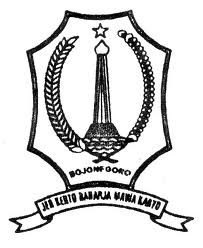 PEJABAT PENGELOLA INFORMASI DAN DOKUMENTASIPPIDKABUPATEN BOJONEGOROSekretariat :  Lantai I Gedung Pemkab Bojonegoro Jl. P. Mas Tumapel No. 1 Bojonegoro E-mail : dinkominfo@bojonegorokab.go.id, ppidbojonegoro@gmail.com